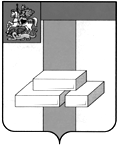 СОВЕТ ДЕПУТАТОВГОРОДСКОГО ОКРУГА ДОМОДЕДОВО МОСКОВСКОЙ ОБЛАСТИРЕШЕНИЕот 19.12.2018 № 1-4/936О законодательной инициативеСовета депутатов  городскогоокруга Домодедово Московской области        В соответствии со статьей 6 Федерального закона от 06.10.1999г. №184-ФЗ «Об общих принципах организации законодательных (представительных) и исполнительных органов государственной власти субъектов Российской Федерации», статьями 42, 68 Устава Московской области, на основании решения Совета депутатов городского округа Домодедово от 19.12.2018 № 1-4/935 «Об изменении границ между муниципальными образованиями», решением Совета депутатов городского округа Ступино Московской области от 15.11.2018 №224/20 «Об изменении границ между муниципальными образованиями», СОВЕТ ДЕПУТАТОВ ГОРОДСКОГО ОКРУГА РЕШИЛ:	           1. Внести на рассмотрение Московской областной Думы в порядке законодательной инициативы проект Закона Московской области «О внесении изменений в Закон Московской области «О городском округе Домодедово и его границе» и Закон Московской области «О границе городского округа Ступино» согласно приложению к настоящему решению.            2. Назначить официальным представителем Совета депутатов городского округа Домодедово Председателя Совета депутатов Ковалевского Л.П. при рассмотрении в Московской областной думе проекта Закона Московской области «О внесении изменений в Закон Московской области «О городском округе Домодедово и его границе» и Закон Московской области «О границе городского округа Ступино».            3. Опубликовать настоящее решение в установленном порядке.            4. Контроль за выполнением настоящего решения возложить на постоянную комиссию по нормотворческой деятельности (Гудков Н.А.).Председатель Совета депутатовгородского округа                                  Л.П. Ковалевский Глава городского округа                                  А.В. Двойных